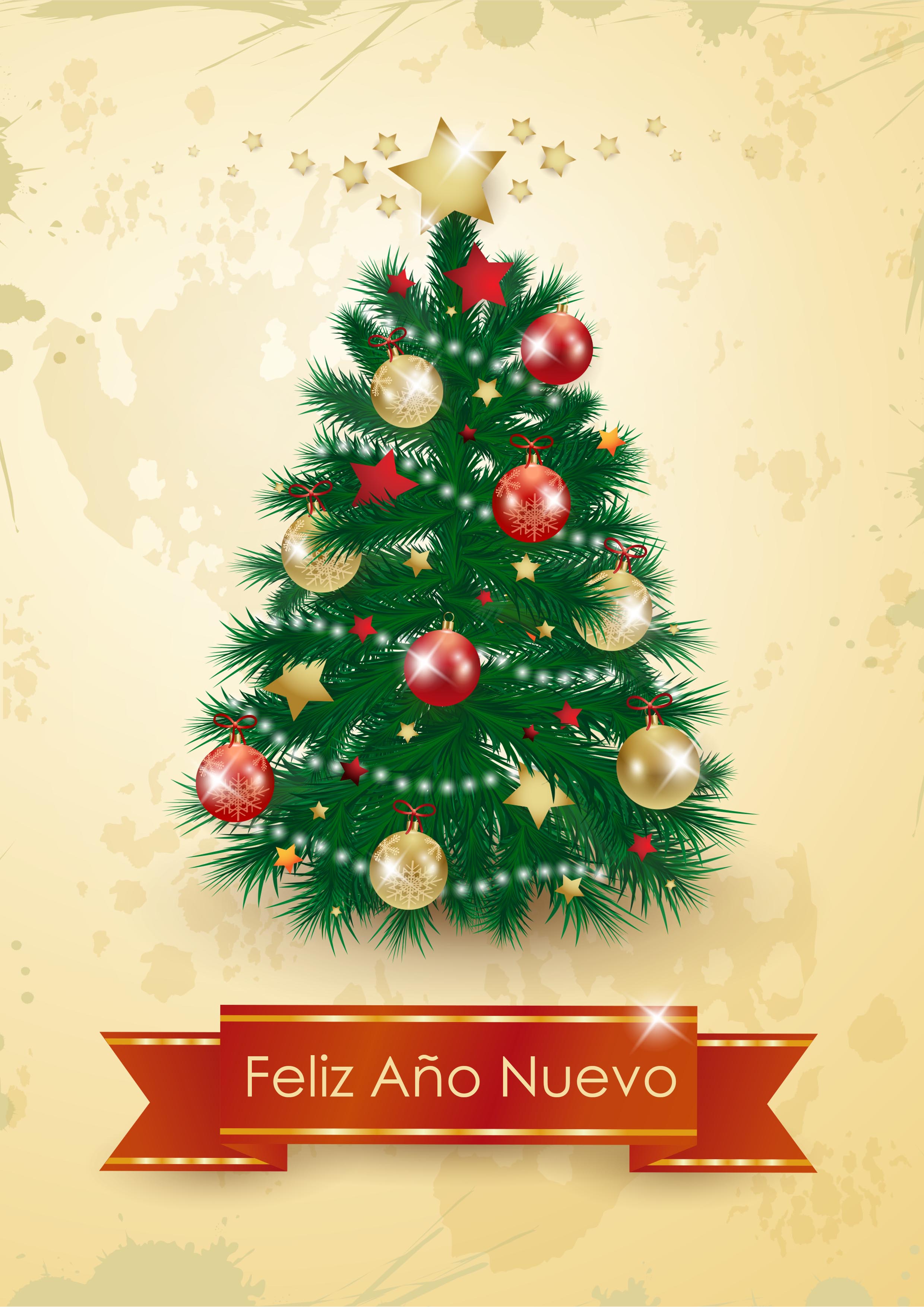 ENERO2026JULIOFEBRERO2026AGOSTOMARZO2026SEPTIEMBREABRIL2026OCTUBREMAYO2026NOVIEMBREJUNIO2026DICIEMBRE